The Housing Board 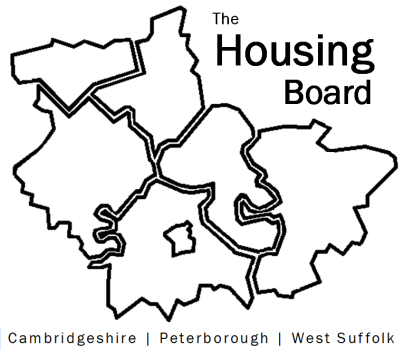 Cambridgeshire | Peterborough | West SuffolkMeeting from 10:30 to 12:00, Friday 14 August 2020To be held online via Microsoft Teams: please open the meeting invite to click on the linkThe Housing Board Cambridgeshire | Peterborough | West SuffolkMeeting from 10:30 to 12:00, Friday 14 August 2020To be held online via Microsoft Teams: please open the meeting invite to click on the linkThe Housing Board Cambridgeshire | Peterborough | West SuffolkMeeting from 10:30 to 12:00, Friday 14 August 2020To be held online via Microsoft Teams: please open the meeting invite to click on the linkA G E N D AA G E N D AA G E N D AItemLeadWelcome/apologiesActions of previous meeting to approve, and matters arising.  Meeting papers available at www.cambridgeshireinsight.org.uk/housingboardSuzanne HemingwayCPCA AllocationsEmily Mulvaney
Housing Related Support Draft Strategy2 documents already circulated on 29/07/2020 11.49 am :
DRAFT Housing Related Support Commissioning Strategy for Cambridgeshire & Peterborough – (consultation draft HRS and consultation feedback)Sue BeecroftUpdatesHousing and Covid RecoveryDistrict next steps plansMAIC statsUpdate from RP partnersAOBFuture meeting dates:  28 August  10:30 am – 12.00 pm11 September  10:30 am – 12.00 pm